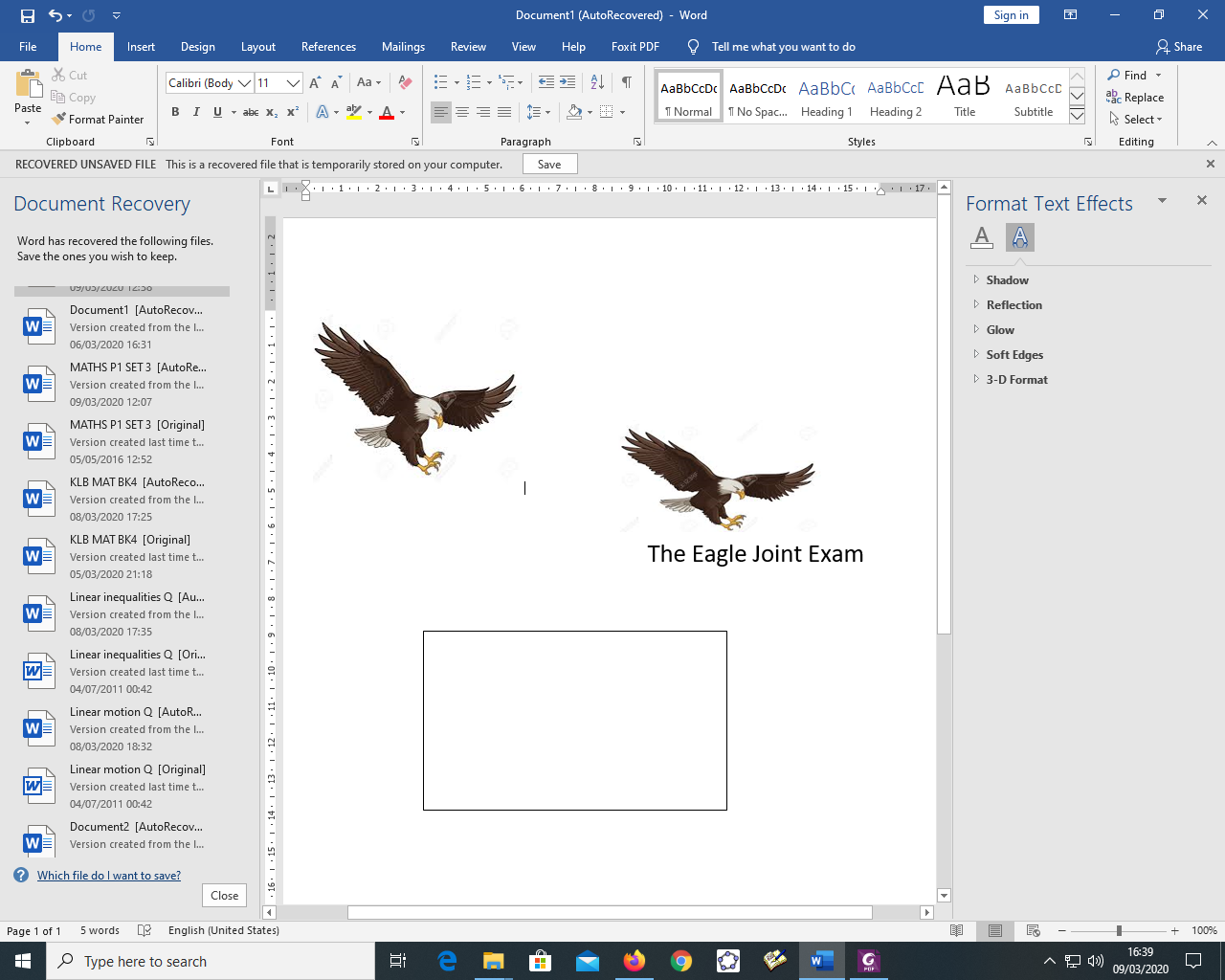                          EAGLE JOINT EXAM – 2021                             Hati ya kuhitimu Kisomo cha secondary K.C.S.E                  ( TENWEK,MOI SIONGIROI,KIPSIGIS,KAPSABET,METEITEI, LITEIN)MWONGOZO WA KUSAHIHISHAKISWAHILI FASIHIKARATASI YA 3KIDATO CHA NNESEPTEMBA 2021SEHEMU YA A: KIGOGOSwali La Kwanza“lisilowezekana ni kukama ndume……hujafa hujaumbika”Eleza muktadha wa dondoo                                                                             (al 4)Usemi wa Babu                                                           Msemewa ni Majoka    Majoka alikuwa kwenye chumba cha wagonjwa na anazungumza na Babu katika ndotoTaja na ueleze mbinu moja ya lugha inayojitokeza katika dondoo hili           (al 2)Jazanda – lisilowezekana ni kukama dumemethali- hujafa hujaumbika                                                 Hoja 2×1= al 2 Fafanua umuhimu wa msemaji wa dondoo hili.                                               (al 4)Msemaji ni Babu:Ametumika kuonya umma kuwa si vyema kutendea wengine mabaya maana maovu yana mwisho.Kielelezo cha washauri wenye maarifa wanaokashifu viongozi dhidi ya maovu yao.Ametumiwa kuonyesha kuwa wazee wana jukumu la kuwashauri viongozi waliopotoka ili watawale vyema.Ametumiwa kufufua matumaini kwani analenga kumbadilisha Majoka kuleta mabadilikoAmetumika kuonyesha tofauti za kiutawala – viongozi waanzilishi waliongoza kwa nia njema lakini waliofuata wamejaa ubinafsiKujenga wahusika kama majoka                                                                    Hoja zozote 4 ×1 = alama 4Jadili mbinu zozote kumi walizozitumia Wanasagamoto kujikomboa kutoka uongozi dhalimu katika jimbo la Sagamoyo.                                                                 (al 10)Maandamano: wananchi wanaamua kuandamana kudai haki zao wakati ule bei ya vyakula inapopanda.Uanaharakati: wanaharakati wanajitolea ili kuihamasisha jamii kuhusu haki yao na udhalimu. Tunu anaenda mangweni ili kujaribu kuchochea ari ya kupigania haki akiwa na Sudi na SitiMigomo: walimu na wauguzi wanagoma kulalamikia ile hali dunu ya utendaji kazi na mshara duni.Mitandao ya kijamii: wanajaribu kurusha matukio mubashara (live coverage) kupitia mitandao hii. Hali hii inasaidia kusambaza habari kwa urahisi.Matumizi ya runinga na televisheni: runinga ya mzalendo inaangazia matatizo yanayowakumba wanasagamoyo. inaripoti taarifa mbalimbali zinazohusu udhalimu wa serikali. Majoka anapanga njama ya kuifunga idhaa hiyoMshikamano wa wanyonge: Tunu na Sudi wanatumia umoja wao kuwa nguzo muhimu ya kujikwamua kutoka uongozi dhalimu.Matumizi ya magazeti: kuna magazeti yanayoandika habari mbalimbali juu ya harakati za kudai haki za wanasagamoyo.Sudi kuwatia hofu viongozi dhalimu kwamba matendo yao yanamulikwa na matendo na washikadau kama vile Jumuiya ya KimataifaKuwazindua wanyonge kuhusu ila za viongozi. Sudi anadhamiria kuwazindua Boza na KombeKuchunguza mienendo ya viongozi dhalimu. Ashua na tunu wanatambua kwamba kuna mkutano wa Kenga na kutaka kujua wachopangaKuwakusanya /kuwaita na kuwaongoza watu wawasikilize wao na kukabili viongozi dhalimuKuwakabili viongozi moja kwa moja na kuwaambia makossa yao- Ashua anamkumbusha majoka kuwa hakuna asiyelipa kodi na kuwa hela hizo zingesafisha soko.Mikutano ya mhadhara na ya wachache kwa mfano hotuba ya Tunu kwa wanahabari ilivyoangazia ukiukaji ya haki za wanasagamoyoKuamua kuunga mkono uongozi ufaao bila kuzingatia tabaka, hisia au umri- raia wanamtetea na kumuunga mkono Tunu, Sudi kukataa kuchonga kinyango cha Majoka na kuchonga cha Tunu.Ashua kukataa ajira kwa MajokaKususi mikutano ya majokaUpelelezi wa nje kuchunguza kifo cha JabaliUfadhili wa nje kwa wapigania hakiTunu kusomea uanasheria na kupigania haki za wanasagamoyo                                      Hoja zozote 10×1= Alama 10 SEHEMU YA B: RIWAYA YA CHOZI LA HERI    (Jibu swali la 2 au 3)“Haidhuru kuwa huenda wimbo huu unawaghasi waliolala. Atakalo mwimbaji huyu ni kuzitakasa hisia zake”Fafanua kwa hoja kumi na mbili sababu zinazomfanya mhusika anayerejelewa kutaka kuzitakasa hisia zake                                                                                            (al 12)Shamsi na familia yake walinyanganywa shamba lao na Bw Mabavu akidai kuwa ana hati miliki – kuwa alinunua na si kurithishwa na mkoloni.Kugeuzwa kuwa vibarua katika ‘lake’ shamba (Bw M abavu)Ahadi hewa – kwani hawanikabidhi kazi walizoahidi kwenye mabukuElimu duni – kwani hawakunipa nyenzo za kujiendesha Maisha Nafasi za kazi (unasaba)- nafasi za kazi twaliwa na ndugu zao huku tukiambiwa kindakindaki viganja huoshana Mshahara duni (tamba)-wali wakiwazani, mimi na wenzangu tulipochanika mishahara tamba, kwani hawakusikia rai yetu tulipoomba mishahara kuimarika Waliitwa ‘unskilled labourers’ licha ya kuwa wao walikuwa na shahadaWanapoomba kufikiriwa kama wanataaluma wengine nafasi za kazi zilizopatikana . wanafutwa kazi kwa tuhama kuwa wanawazia kufilisi kampuniBabake Shamsi kufa kwa sababu ya njaa iliyolazimu kubugia vijisumu ya mzizimwitu.Hakukuwa na hospitali kijijini mwa babaKukosekana kwa dawa kwenye hospitali ya walalahoi jijini                            Hoja zozote 12×1= alama 12Kwa kurejelea riwaya nzima ya Chozi la Heri, onyesha matumizi ya kinaya       (al 8)Ni kinaya kwa Mzee Kedi kuvamia na kuangamiza familiya ya  jirani yake Ridhaa ilhali yeye ndiye aliyewajaribisha.Kinaya kuwa uhafidhina inasherehekea miaka hamsini lakini wao wanarejelewa kuwa watoto wa miaka hamsini ambao hawajasota Kinaya kwa mwangeka kuelekea ughaibuni kudumisha amani ilhali familia yake inaangamia kutokana na ukosefu wa usalamaJina subira ni kinaya kwani anakosa Subira na kuiacha familia yake .Ni kinaya kwa viongozi kuwapeleka wanao ughaibuni kusoma kwa madai kuwa elimu nchini ni duni na isiyowahakikishia mustakabali ilhali wao ndo wanashikilia elimu yenyeweNi kinaya kuwa wana wa Kiriri na Annette wanakataa kururdi nyumbani walikozaliwa kwa madai kuwa hali ya huku ni duni na si kiwango cha kule ughaibuni.Ni kinaya kwa Ridhaa ambaye ana kisomo cha juu (daktari) na angali anashikilia Imani na itikadi za jadi(ushirikina)Kinaya kuwa mkabala wa dirisha la ofisi ya katibu wa wizara ya fedha mna biwi la taka.Sauna kubakwa na babake wa kambo                                 Hoja zozote 8×1=alama 8“Hata hivyo maneno yake yalitupa matumaini. Uso wa kila mmoja wetu ulitwaa mng’ao na utulivu…”Onyesha jinsi mbalimbali zinazodhihirisha kwamba warejelewa walipewa matumaini kwenye mandhari ya dondoo hili.                                                                      (al 10)Warejelewa -wakimbiziMandhari- kambini (msitu wa mamba)Kupata msaada wa chakula- dini mbalimbali inawasaidia  kugawa chakula (mothers union ,womens quild )Kurudishwa nyumbani kwao kupitia Operesheni Rudi Edeni -wanaharakatiKupata huduma za ushauri – Ridhaa alishauriwa na kuelekezwa na wataalamu mbalimbali Kupata matibabu – Lime na Mwanaheri walikuwa wamepata matibabu                                                             -      Subura kutibiwa Kupewa manneno yaliyowafariji – kiongozi wa dini -peace be with you, amani iwe nanyiKujenga vyumba vya kuwakinga dhidi ya baridi – Kaizari na wenzake wanakata miti kwenye msitu wa Mamba na kujengea wenzao vyumba Kuchimba misala ya long drop – kaizari na ndugu waziri mstaafu wanasaidiana kuchimba vyoo.Kuyanywa maji ya mto wa Mamba Ridhaa kumwahidi Selume ajira – Anaahidi kumtambulisha kwa mkuu wa Idara ya Afya ya jamii (Hospitali ya umma)Ridhaa kusaidiwa kukabiliana na msiba wa kuipoteza akraba yake -udugu na utangamano wa wakimbizi wenzake.Hoja zozote 10 ×1 = alama 10“Kikulacho ki nguoni mwako” Thibitisha ukweli wa kauli hii ukirejelea wahusika mbalimbali kwenye riwaya ya Chozi la Heri.                                                     (al 10)Mzee kedi (jirani yake Ridhaa) ndiye anayeteketeza familia ya Ridhaa.Annette kumwacha mumewe Kiriri na kuhamia ughaibuni waliopo wanaoAmi za Lucia Kiriri Kangata wanapinga ndoa yake kwa madai ya kuwa anaozwa kwa ukoo tofautiBwana Lunga anaachishwa kazi na waajiri wake licha ya kujitolea kujenga shirika la maghala ya Fanaka.Naomi -mkewe Lunga -anamsababishia pigo kuu anapomwacha yeye na Watoto wadogoSauna – kijakazi wa Lunga -anawaiba Watoto Dick na Mwaliko Subira kuvurugwa katika ndoa na mavyaa. Anabaguliwa na kufitiniwa kwa sababu anatoka katika ukoo tofauti.Subira anawatelekeza wanawe – Lime na mwanaheri anapowaacha na kuondokaZohali anatengwa na wazazi wake baada ya kupata ujauzito – wanamkana anapohitaji pendo la ZaidiBwana Tenge kumsaliti mkewe Bi Kimai kwa kuwaleta wanawake chumbani mwaoPete kuozwa kwa mzee Fungo na mama yake pamoja na wajomba Sauna kubakwa na babake mzazi hata akaishia kupata ujauzitoFumba kushiriki mapenzi na wanafunzi.                                         Hoja zozote 10 ×1 = alama 10                                                                                                                                     SEHEMU YA C: HADITHI FUPI TUMBO LISILOSHIBA NA HADITHI NYINGINE(Jibu swali la 4 au 5)MAME BAKARI – Mohammed Khalef Chassany“Ubahimu anaotendewa mwanamke unakuwa na athari mbaya kwake.” Jadili ukweli wa kauli hii ukirejelea hadithi ya Mame Bakari (al 10)Husababisha maumivu ya kimwiliIlimfanya Sara kulia na kulaani/kujihurumiaMimba za mapema Kutengwa na watu / wanafunzi wenzakeHofu ya kufukuzwa nyumbani (baba)Kulaumiwa na jamiiHofu ya kufukuzwa shuleni/kukatizwa masomoKulaaniwaKupoteza fahamuKusutwaShida za kisaikolojia                             Hoja zozote 10×1= alama 10MASHARTI YA KISASA – Alifa Chokocho Hatimaye Dadi ilimbidi kuusikitikia ule uzuri ambao unapelekwa kwingine wala si kwake. Na tazama ile kanzu jinsi ilivyomfika magotini kidawa. Tazama anavyoiacha wazi ile miguu na miundi yake yenye kuvutia. Ndiyo, hata yeye Dadi, akifuatana na mkewe Kidawa, wakipitana njiani wanawake wanaovaa hivyo huwatumbulia macho. Kwa nini basi wanaume wengine wasimtumbulie macho mke wake yeye? Na kidawa akimwona mumewe anawatumbulia macho wanawake hubwata   kwa kimombo “Stop your gaze!” Na yeye humwuliza, ndiyo anasema nini? Na kidawa hujibu, “Acha kukodolea wanawake macho.  Kwa nini wasiwe na uhuru wa kuvaa wanavyopenda? Au huelewi wanawake wana uhuru? “My dress my choice!” Lakini yeye hatimaye hujiuliza: Itakuwaje dunia iwapo watu wote (sio wanawake tu) watavaa wanavyopenda?Jadili aina nne za taswira zinzojitokeza katika dondoo hili.                                   (al 4)Taswira hisi – Dadi kuusikitikia ule uzuriTaswira mwendo- ambao unapelekwa kwingineTaswira oni –tazama Dadi akifuatana na mkewe, tazama anavyoiacha waziTaswira sikivu- hubwata kwa kimombo                          -na yeye humuulizaKando na taswira, tambua mbinu sita za kimtindo katika dondoo.                        (al 6)Uzungumzi nafsia- Dadi anajihojiMaswali ya balagha-kwa nini wasiwe na uhuru wa kukuvaa wanavyopenda?Nidaa – my dress my choice!Kuchanganya ndimi /Kuhamisha msimbo- stop your gazeKinaya- Dadi kuwatumbulia macho wanawake ilhali hafurahii Kidawa akitumbuliwa macho.Nahau- tumbulia machoUkirejelea hadithi zifuatazo kwenye Diwani, eleza jinsi maudhui ya umaskini yanavojitokeza.Tumbo Lisiloshiba Wenyeji wa Madongoporomoka waliishi kwa vibandaWalikosihi watu wepesi wasio na mashiko Watu wadogo (maskini) wanawekewa mitego na vikwazo vya sheria ili mali yao inyakuliweMaskini wanafanywa kama takataka na matajiri, jambo linalowakasirisha – mzee magoArdhi ya maskini (wasiokuwa na nguvu) lazima inyakuliwe  Eneo la Madongoporomoka (wanakoishi maskini) lina vibanda vinavyozungukwa na uozo na bubujiko la maji machafuMzee mago na wenzake wanakumywa chai kwenye mkahawa mshenzi (hali duni) Hawakuhusishwa/kushauriwa katika ujenzi wa taifa     Mapenzi ya KifaurongoDennis anawaza kuhusu asili yake ya kimaskiniWazazi wa Dennis huamka asubuhi kutafuta vibarua vya kuwalimia matajiri mashambaDennis anasema kuwa wazazi wake hawana mahitajiShuka zilizotandikwa kitandani mwa Dennis zimezeeka na kuchanikachanika Dennis anatafunwa na njaa- mchele umekwisha, anapika ujiNdoto ya Mashaka Mashaka anafanya kazi za vibarua almuradi wajikimu na mamake (biti Kidebe)            Walipewa vishamba vya kulima ili wapate chakula            Mashaka na waridi wanapoona hawakuwa na chochote (siku hiyo hatuna hili na lile)          Waliishi kwa chumba kimoja kwa nuda mrefu tangu waoane                             -chumba cha kupangwa (watu tisa)                 Mabinti walibanana kwenye kitanda kidogo na wavulana walioweza kwa jirani                Walikaa karibu na choo ambacho hufurika mvua inaponyesha                   Mashaka anakula kiporo wakati wa chamchaMtihani wa MaishaSamueli anatembea kilomita sita kwenda shule kutwaSamueli anatazamia kukwamua familia yake kwenye umaskini Baba samueli anauza ngombe kumsomesha Samueli  SEHEMU YA D: USHAIRI                                      Jibu swali la 6 au 7Soma shairi lifuatalo kisha ujibu maswali.     Maendeleo ya umma     Sio vitu maghalani     Kama tele vimesaki     Lakini havishikiki    Ama havikamatiki    Ni kama jinga la moto     Bei juu     Maendeleo ya umma     Sio vitu gulioni    Kuviona madukani     Kuvishika mikononi    Na huku wavitamani     Kama tamaa ya fisi     Kuvipata ng’o3.   Maendeleo ya umma      Sio vitu shubakani      Dhiki ni kwa mafakiri      Nafuu kwa matajiri      Ni wao tu washitiri   Huo ni ustiimari   Lo! Warudia4. Maendeleo ya umma     Ni vitu kumilikiwa    Na wanyonge kupatiwa  Kwa bei kuzingatiwa  Bila ya kudhulumiwa   Na hata kuhadaiwa  Hiyo ni haki.     5.  Maendeleo ya umma     Dola kudhibiti vitu    Vijapo nchini mwetu      Na kuwauzia watu     Toka nguo na sapatu     Pasibakishiwe na kitu    Huo usawa.6.  Mendeleo ya umma     Watu kuwa na kauli     Katika zao shughuli     Vikaoni kujadili     Na mwisho kuyakubali     Maamuzi halali       Udikteta la.7 Maendeleo ya umma       Watu kuwa waungwana      Vijakazi na watwana     Nchini kuwa hakuna     Wote kuheshimuiwa    Wazee hata vijana.Maswali;Eleza dhamira ya shairi hili.                                                                              (Ala 2)Anadhamiria kuonyesha wanyonge wanastahili usawa na haki –  na wanyonge kupatiwa kwa bei kuzingatiwa bila kudhulumiwa … ubeti 4 Bainisha tamathali mbili za usemi katika shairi hili.                                            (Ala 2)Tashbihi – ni kama jinga la moto, wavitamani kama tamaa ya fisiTakriri – maendeleo ya ummaNidaa -Lo!Eleza umuhimu wa usambamba katika shairi hili.                                                  (Ala 2)Maendeleo ya umma(urudiaji wa fungu) –kusisitiza ujumbeUrudiaji wa silabi- …..ni,ki –kuleta ridhimuUrudiaji wa neno-       d) Onyesha jinsi maendeleo ya umma ulivyo kinaya katika shairi                               (al 2)                  ni kinaya kuwa tuna vitu tele lakini bei i juu.               Ni kinaya kuviona vitu madukani lakini kuvipata ng’o      e) Eleza mambo ambayo mshairi anachukulia kuwa maendeleo halisi ya umma             (al4)vitu kumilikiwa na wanyonge kupatiwabei kuzingatiwa bila kudhulumiwadola kudhibiti vitu vijapo nchini mwetuwatu kuwa na kauli katika shughuli zaowatu kuwa waungwana       f)Tambua matumizi ya mstari mishata na utoe mfano.                                                  (Ala 2)Mishororo ambayo si toshelezi katika shairi-           Maendeleo ya ummaBainisha nafsi neni katika shairi hili.                                                                         (Ala 1)Ni mzalendo/mwananchi – nchini mwetu ubeti 5 Mtetezi wa haki – ubeti 4Fafanua toni ya shairi hili.                                                                                          (Ala 1)KuhamasishakuzinduaAndika ubeti wa nne kwa lugha nathari                                                                      (ala 4)Maendeleo ya umma ni kutafuta vitu na kuwauzia wanyonge kwa bei nafuu pasi na kunyanyaswa wala kudanganywa  na hivyo kulinda haki zao.7 .  Soma shairi  hili kisha uyajibu maswali;
Jicho, tavumiliaje, kwa hayo unayo?Kicho, utasabirije, maonevu yapitayo?Kwacho, lijalo na lije, nimechoka vumiliyoNaandika!Moyo, unao timbuko, maudhi tusikiayoNayo, visa na mauko, wanyonge yawakutayo,Kwayo, sina zuiliko, natoa niyahisiyo             Naandika!Hawa, wanatumuliya, dhiki wavumiliayoHawa, mamiya, na mali wazalishayoHawa, ndo wanaumiya, na mafia wakutayoNaandika!Hawa, sioni wengine, kwao liko angamiyoHawa, huwapa unene, watukufu, wenye nayoHawa, bado ni wavune, kwa shida waitikayoNaandika!Bado, wawapo mabwana, wenye pupa na kamiyoBado, tofauti sana, kwa pato na mengineyoBado, tuling’owe shina, ulaji pia na choyo.Naandika!MaswaliNi nini shabaha ya mwandishi aliyetunga shairi hili?                                             (Ala 4)Anaeleza anavyoonewaAnaonyesha jinsi wanyonge wanavyokufaAnaonyesha jinsi wanyonge wanaangamizwa.Anaonyesha jinsi matajiri walivyo na tama licha ya kuwa wanazo vya kutoshaUtabaka                                                                                                            (Zozote 4)Eleza kwa kutoa sababu bahari  ya shairi hili ukuzingatia vina,kibwagizo ,idadi ya vipande na mishororo                                                                                                  (Ala4)Msuko - lenye kibwagizo fupi naandika!Ukawafi – lina vipande vitatu, ukwapi, uta, mwandamiziTarbia – lina mishororo mine katika kila ubetiUkara –vina vya nje                                                                                                  (Zozote nne)Je, mwandishi ametumia mbinu zipi ili kutimiza mahitaji ya kiarudhi?                     (Ala4)Inkisari – kwacho badala ya kwa hicho , kwayo badala ya kwa hayoTabdila – vumiliyo badala ya vumilioMazida – (Zozote nne)Eleza mbinu za kimtindo alizotumia mshairi                                                             (Ala 4)Kinaya-hawa huwapa unene watukufu wenye nayoSwali balagha- …..kwa hayo unayo?Andika ubeti wa nne kwa lugha nathari?                                                         (Ala 4)Wao na si wengine, wanazidi kuangamia huku wakiwapa wakwasi utajiri Zaidi, wangali kwenye dhiki wajitafutiayo. Naandika! Tambua nafsi neni katika shairi hili                                                                          ( Ala 2)UshaurimasikitikoFASIHI SIMULIZISawli la 8Soma kifungu kifuatacho kisha ujibu maswali yanayofuataBasi kizito matukio alipewa cheo kikubwa  kutokana na uchapakazi wake. Shirika alilokuwa akifanya kazi likawa na matumaini makubwa. Kizito naye badala ya kuchapa kazi akawa anajikamba na kujitapa mitaani, “ Ukubwa ninaujua miye. Mimi ndiye kizito hapa, Kizito mzito mimi , akaringa. Akawadharau akina Wanjiku, Amina na Shikuku. Akajitosa kwenye raha bila kujali  na kuvaa suti nzitoalizoagizia kwa fedha za shirika . Muda si muda shirika likaingia hasara mwishowe ametimuliwa kazi na wazito wenyewe.  Ameondoka na mkoba mzito wa madeni na fesheha: nguo sasa anavaa za matambara mazito! Jamaa uzito unakowapelekeka wazito.Onyesha  kwa nini kipera hiki ni soga                                                               (alam 4)Wahusika katika  soga huwa ni wa kubuni Wahusika hupewa majina ya watu wanaopatikana katika jamii husika Huwa na ukweli Fulani unaowahusu wanajamiiUcheshi unaotumika huwa muhimu kama njia ya kupunguza ukili wa ukweli uliomoFafanua vipengele viwili vya kimtindo vilivyotumika katika utungo huu         (ala2  )Uradidi-nzito nzitoJazanda -mkoba mzitoTaswira-nguo sasa anavaa za matambaraEleza matatizo utakayokombana nayo nyanjani ukikusanya kazi ya kipera hiki (ala 4)  Gharama ya utafitiMtazamo hasi kwa wanajamiiVizingiti vya kidiniVikwazo kutoka kwa watalaMatatizo ya mawasiliano na uchukuziUkosefu wa usalamaUchache wa wazee au wataalamuTaja  mifano mitatu ya ngomezi ya kisasa                                                            (ala 3)Kengele zinazotumiwa kupigia hodi kwenye majumbaToni katika rununuMlio kwenye ambulensiEleza hasara nne za miviga                                                                                  (ala 4)Baadhi ya miviga kama vile kutiwa unyagoni kwa wasichana umepitwa Baadhi ya miviga ukinzana na malengo ya taifa mf unyagoHujaza hofu mf kafara ya binadamuBaadhi hugharimu kiasi kikubwa cha pesaFafanua umuhimu wa misimu                                                                             (ala 3)Ni kitambulisho cha kundi Fulani la watu.  Mfano misimu ya mabaharia huwatambulisha na kuwatofautisha mabaharia wengineMisimu huhifadhi siri za wanaotumiaHutumiwa kuibua hisia mbalimbali miongoni mwa wazungumzaji Hukuza ushirikiano , uzalendo na uaminifu miongoni mwa wanaotumiaHuongeza haiba au ladha katika lugha- kuondoa ukinaifu unaotokana na kutumia msamiati uliozoeleka miaka nendaHupunguza makali katika lugha/kutasfidi lugha\Hukuza lugha Zaidi-baadhi usanifisha na kuwa lugha rasmiHuhifadhi historian a utamaduni wa jamiiKielelezo cha mpangilio(mfumo) wa jamii Fulani, kijamiina kiucumi-matabakaHutumiwa kuondoa urasmi katika mazungumzoHukuza uwezo wa kufikiri na kutathmini  au kudadisi.